Vectors FAQ 10 2011 JJC P2 Q4 Prelim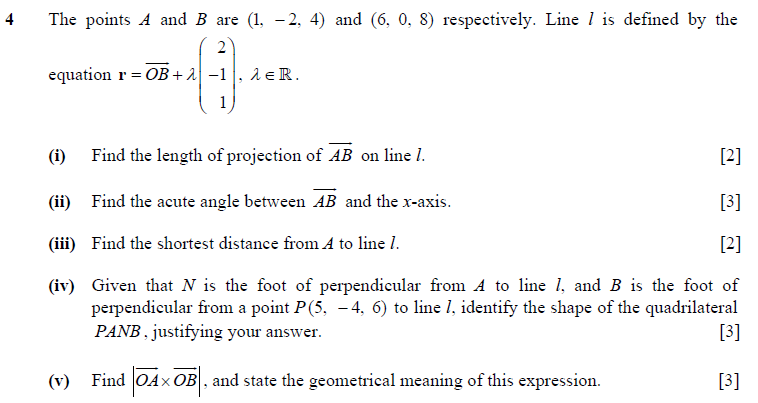 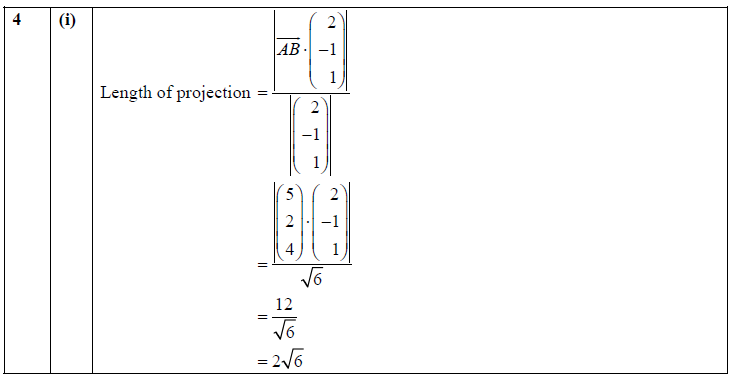 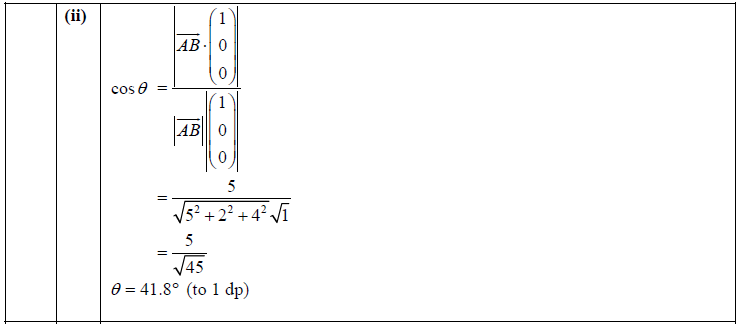 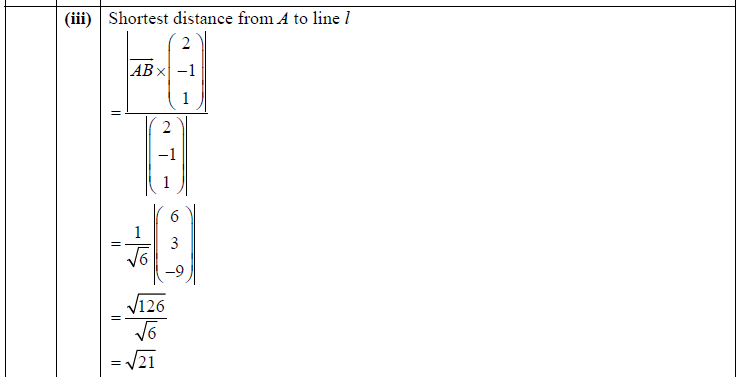 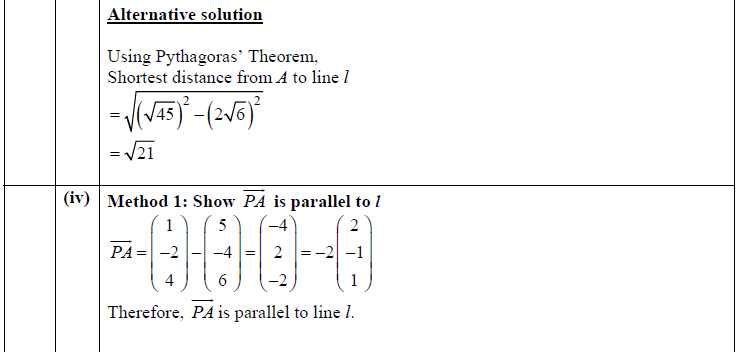 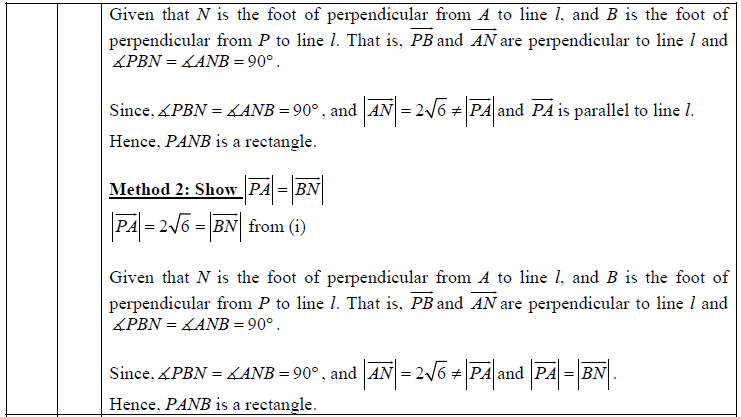 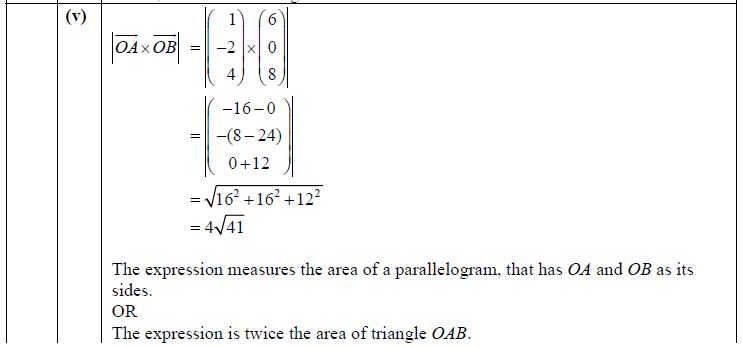 